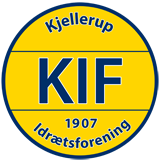 BestyrelsesmødeDagsordenTidspunkt:Tirsdag d. 5. April kl. 18.00Sted:Bjerget – Hasselvej 13, 8620 KjellerupDeltagere:Brian Winkler MøllerEvan ThorhaugeFrank JosephsenJacob WillemoesSigne HostrupAfbud/fraværende:Mødeleder:Evan ThorhaugeReferent:Signe Hostrup/Jacob Willemoes18.00Møde med ungdomsudvalgetBilagSærskilt dagsordenOplægReferat20.30DagsordenOplægGodkendelse af dagsordenen, evt. ændringer i punkter og nye punkter til dagsordenen (ved enighed)ReferatGodkendt20.10Orientering/nyt fra formandenOplægReferat20.20GeneralforsamlingOplægKommentarer/evalueringReferatDet kunne være fedt at have en form for underholdning til de kommende GF’er, da det godt kan være lidt en tung aften. 20.30VelkomstforeningOplægOpfølgning - JacobReferatDet var et tilbud fra DGI omkring procedure for en god velkomst – måske kan ungdomsudvalget bruge dette? Ellers vil kontaktpersonen fra DGI evt tilbyde noget sparring, såfremt vi har behov. 20.40Ny bestyrelseBilagOplægNye medlemmer til bestyrelsen?Skal vi have fastlagt en rollefordeling, f. eks i forhold til:Kontakt til ungdomsudvalgKontakt til SeniorudvalgKontakt til CafeudvalgKontakt til Sponsorudvalg/ansvarlig for sponsorarbejdet indtil der er nedsat et udvalgOverordnet ansvarlig for økonomiAnsvarlig for KlubofficeAnsvarlig for Klub CMSReferatJakob til seniorudvalgFrank til Kluboffice og CMSEvan til økonomi og sponsorudvalgSigne til Cafeudvalg (overgangsperiode med Brian)Brian til Ungdomsudvalg og evt. bordtennis21.00ÅrsplanBilagOplægBestyrelsesmøderGeneralforsamlingSponsorarrangementerVi skal også, evt. senere, have datosat:Fest – KIF frivillige – KIF medlemmer Afslutningsfest??Mangler at give tirsdagsklubben en god oplevelse. Var inviteret med til Stig Tøfting arr. Som blev aflyst. Kunne godt være for alle frivilligeKunne også være en del af en fælles fest, hvor de frivillige får nogle særlige goder..Igangsættelse af Julekalender - ansvarligMøder med Sport24. Datoer kommer.ReferatVi fortsætter med at holde bestyrelsesmøder om mandagen. Evan sætter en dato til kommende GF og sponsorarrangementer21.15Kluboffice - Kampklar – KlubCMS - FBBilagOplægOpfølgningKommentarer til hjemmeside/forslag til ændringerAnsvarlige for kommunikation med adgang til at lægge noget på hjemmesiden og FBBeskrivelse af vores kommunikationsstrategi/planReferatOptify skal afrundes. Evan hører Birgitte om hvordan det hænger sammen. 21.30Samarbejde med MJA/Kjellerup TidendeBilagOplægHalv side i Kj. Tidende med firmatips op til førsteholdets kampePå samme side:KIF annoncerer kampene for DS, Serie2 og U19Journalistisk optakt til kampeneEvt. sætte en kupon i sammen med tipssiden en gang imellem, som giver entre, en fadøl, eller lign.MJA laver ”profilmagasin” som udsendes sammen med Kjellerup Tidende.MJA kommer med en pris, og Evan kontakter vores største sponsorer med henblik på financieringØvrige annonceindtægter går til KIFHvilket format og hvilken papirkvalitet ønsker vi?MagasinkvalitetKvalitetstillægAvistillægHvornår ønsker vi at magasinet udkommer?Vi kan evt. bruge klubbens 115 års fødselsdag som en god anledning(ET giver MJA tidspunktet for fødselsdagen)MJA vil gerne have KIF med i deres nye fordelsklub.ReferatBestyrelsen vil gerne have flere detaljer profilmagasin. Fx pris og hvor meget arbejde der er i det. Hvor meget har bestyrelsen at skulle have sagt ang. Indholdet? Ang. Fordelsklubben kommer det på til næste gang, når Evan har modtaget et oplæg fra avisen21.50Cafe og mødelokaleBilagOplægReservationssystem til mødelokale og evt. cafe.Sikre at faste brugere, f. eks. førsteholdet har det til rådighed, og at andre kan reservere og være sikre på at kunne afholde møder i lokalet.Lån af caféen til private formål/andre foreninger – retningslinjer Der har været praksis for at frivillige i klubben har kunnet låne cafeen til private formål. Skal vi fortsætte med den praksis, og i givet fald med hvilke retningslinjer.Ingen retningslinjer lige nu, så jeg bliver kontaktet, efter eget ønske.ReferatDer skal laves en form for bookingsystem af vores mødelokale og kontor samt lån af cafeen. Der skal udformes klare retningslinjer for brugen af klubbens forskellige lokaler og faciliteter Signe er kontaktperson på lån af klubben22.15Sponsorarbejdet BilagOplægEtablering af udvalgReferatVi tænker i hvem der kan være oplagt at sætte i udvalget.  22.30Evt.ReferatBestyrelsesmøder/næste mødeRammer for og bemanding afEventudvalgBordtennis skal på dagsordenen 